ПАСПОРТ Нормативно- правовое обеспечениеМуниципальная программа "Формирование комфортной городской среды на территории МО «Поселок Алмазный»» на 2018 - 2022 годы" составлена в соответствии с действующим законодательством и следующими нормативными правовыми актами:Федеральный закон от 6 октября 2003 года N 131 "Об общих принципах организации местного самоуправления в Российской Федерации";Методические рекомендации по подготовке государственных программ субъектов Российской Федерации и муниципальных программ формирования современной городской среды в рамках реализации приоритетного проекта «Формирование комфортной городской среды» на 2018-2022 годы от 06 апреля 2017г. №691/пр;Протокол заседания президиума Совета при Президенте Российской Федерации по стратегическому развитию и приоритетным проектам под председательством Медведева Д.А. от 19 сентября 2016 года N 4; Протокол А1-8862 от 26 сентября 2016 года;Указ главы Республика Саха (Якутия) от 15.03.2017г №1802  «О внесении изменений в государственную программу Республики Саха (Якутия)" "Обеспечение качественными  жилищно-коммунальными услугами и развитие электроэнергетики на 2012-2019 годы", утвержденную Указом Президента Республики Саха (Якутия) от 12 октября 2011 г. №970.Методические рекомендации по проведению инвентаризации дворовых и общественных территорий (с учетом их физического состояния), объектов недвижимого имущества (включая объекты незавершенного строительства) и земельных участков, уровня благоустройства прилегающих территорий индивидуальных жилых домов и земельных участков, предоставленных для их размещения от 12 июля 2017г.№316-пПриказ Министерства строительства и ЖКХ РФ от 13 апреля 2017 г. № 711/пр "Об утверждении методических рекомендаций для подготовки правил благоустройства территорий поселений, городских округов, внутригородских районов.Правила предоставления и распределения субсидий из федерального бюджета бюджетам субъектов Российской Федерации на поддержку государственных программ субъектов Российской Федерации и муниципальных программ формирования современной городской среды, утвержденными постановлением Правительства Российской Федерации от 10.02.2017 № 169.2. Характеристика текущего состояния, основные проблемы комплексного благоустройства и развития городской среды, анализ причин возникновения проблем.В последнее время большое внимание уделяется благоустройству территории поселка Алмазный и его развитие одна из приоритетных задач органов местного самоуправления. Повышение уровня благоустройства территории стимулирует позитивные тенденции в социально-экономическом развитии поселка Алмазный, как следствие, повышение качества жизни населения и временного пребывания гостей на данной территории.Существующие участки зеленых насаждений в общественных пространствах растений имеют удовлетворительное состояние, и все же нуждаются в постоянном уходе. Необходимо проводить систематический уход за существующими насаждениями: вырезка поросли, декоративная обрезка, подсадка саженцев. Ремонт и реконструкция имеющихся и создание новых объектов благоустройства в сложившихся условиях является ключевой задачей органов местного самоуправления. Без реализации неотложных мер по повышению уровня благоустройства территории поселка Алмазный нельзя добиться существенного повышения имеющегося потенциала и эффективного обслуживания экономики и населения поселка, а также обеспечить в полной мере безопасность жизнедеятельности и охрану окружающей среды.Текущее состояние благоустройства дворовых территорий и муниципальных территорий общего пользования неудовлетворительное, территории по степени благоустроенности не отвечают градостроительным, санитарно-гигиеническим и экологическим требованиям.Бетонное покрытие внутриквартальных проездов, тротуаров, требует капитального ремонта либо полной реконструкции.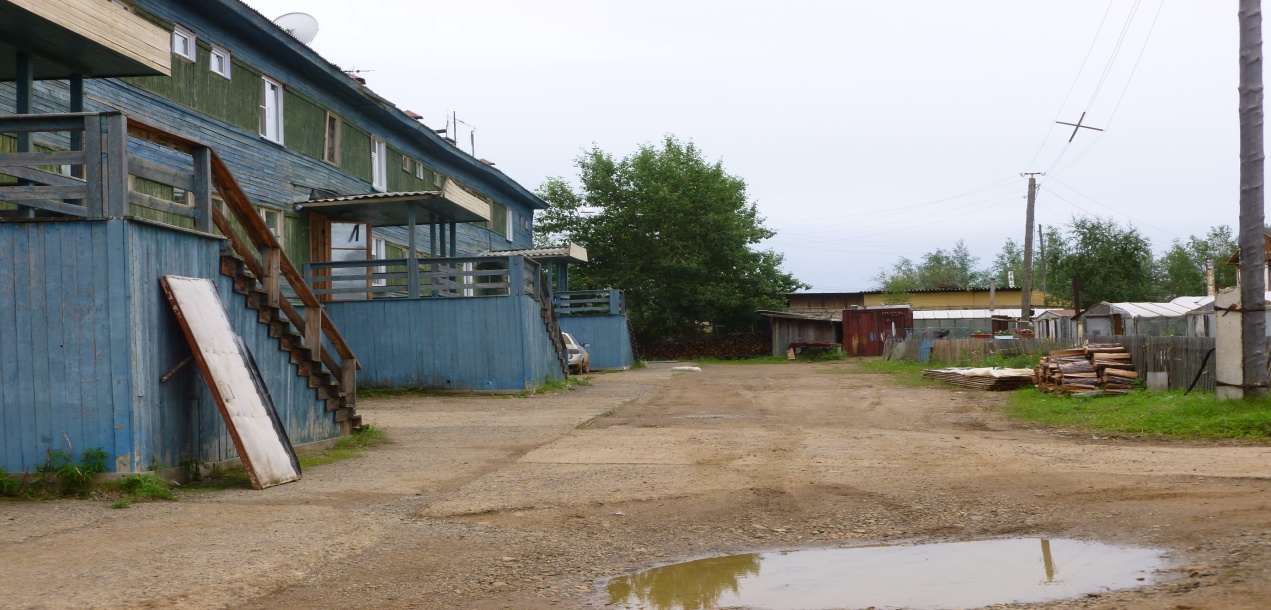 Количество имеющихся детских и спортивных площадок недостаточно, оборудование их так же не отвечает современным требованиям.Требуется увеличение количества урн для сбора мусора во дворах и поселковых территориях.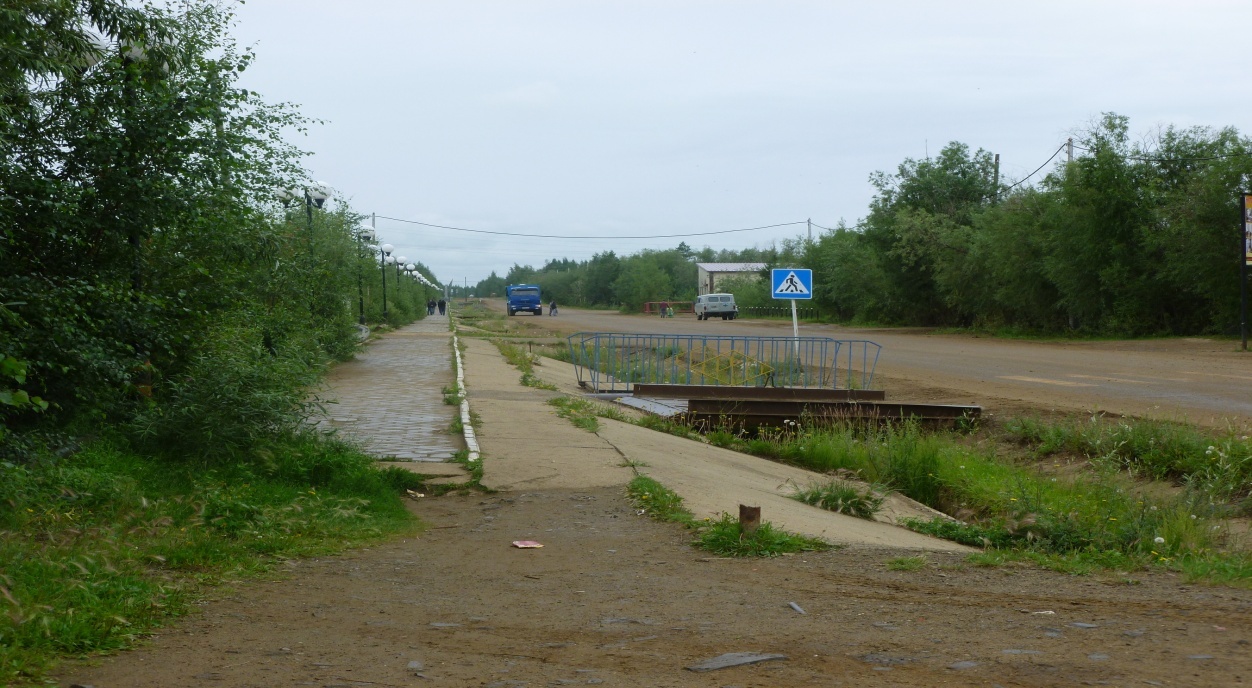 Постановлением Главы МО «Мирнинский район» от 17.10.2016 г. №1222 «Об утверждении организационного комитета по обеспечению подготовки и проведения в 2017 году на территории Мирнинского района Года экологии, особо охраняемых природных территорий», реализована санитарная очистка территории муниципального образования «Поселок Алмазный», в котором были задействованы 10 предприятий, находящиеся на территории п. Алмазный, собрано и вывезено 429 м3 мусора, задействовано 2 ед. техники ООО «МП ЖХ» ЖЭУ № 6, проведено 8 субботников, ликвидировано 13 несанкционированных свалок, вывезено 20 кузовов автомобилейПри администрации МО «Поселок Алмазный» была организована работа летнего трудового отряда. Силами летнего трудового отряда выполнены работы по окраске бордюрных камней, уборка территорий.Текущее состояние уровня благоустройства поселковых территорий характеризуется следующими показателями:Общее количество дворовых территорий МКД — 12 ед.Количество благоустроенных дворовых территорий (полностью освещенных, оборудованными местами для проведения досуга) – 5Площадь благоустроенных дворовых территорий (полностью освещенных, оборудованными местами для проведения досуга) - 5227 кв.м.Доля благоустроенных дворовых территорий МКД и жилых домов от общего количества дворовых территорий МКД и жилых домов– 41,6 %Доля населения, проживающего в жилом фонде с благоустроенными дворовыми территориями от общей численности населения, проживающего в многоквартирных домах – 10,7 %Количество муниципальных территорий общего пользования (парки, скверы, площади и т.д.) — 4Количество благоустроенных муниципальных территорий общего пользования (парки, скверы, площади и т.д.) — 2Доля благоустроенных муниципальных территорий общего пользования (парки, скверы, и т.д.) от общего количества таких территорий – 50 %	9. Площадь	благоустроенных муниципальных	территорий	общегопользования (парки, скверы, и т.д.) от общего количества таких территорий - 8390 кв. м. Вопросы улучшения, увеличения степени благоустройства дворовых территорий и муниципальных территорий общего пользования требуют значительных бюджетных расходов, для их решения требуется участие не только муниципального образования, но и Республики Саха (Я).Конкретная деятельность по выходу из сложившейся ситуации, связанная с планированием и организацией работ по вопросам улучшения благоустройства, санитарного состояния поселения, создания комфортных условий проживания 	населения, по мобилизации финансовых и организационных ресурсов, должна осуществляться в соответствии с настоящей программой.Таким образом, потребность в средствах, выделяемых из бюджета поселка и иных бюджетов на содержание, постоянно растет в связи с тем, что постоянно растет потребность жителей поселка в данных услугах и повышении их качества. Учитывая важность ремонтно-восстановительных работ на объектах поселка, расходы бюджета поселка на указанные цели ежегодно возрастают.Данная программа разработана для создания максимального удовлетворения социально-культурных потребностей населения, обеспечения экологической безопасности в поселке, улучшения гармоничной архитектурно-ландшафтной среды с целью реализации эффективной и качественной работы по благоустройству и озеленению поселка, связанной с мобилизацией финансовых и организационных ресурсов.Между тем на изменение уровня благоустройства территорий сказывается влияние факторов, воздействие которых заставляет регулярно проводить мероприятия по сохранению объектов благоустройства и направленные на поддержание уровня комфортности проживания:Кроме природных факторов износу объектов благоустройства способствует увеличение интенсивности эксплуатационного воздействия.Снижением уровня общей культуры населения, выражающимся в отсутствии бережливого отношения к объектам муниципальной собственности, а порой, и откровенных актах вандализма.Помимо общих проблем, имеются также специфические, влияющие на уровень благоустройства на территории поселка Алмазный:Необходимость обеспечения повышенных требований к уровню экологии, эстетическому и архитектурному облику поселка.Содействие развитию культурно-спортивной сферы на территории поселка, строительство дополнительных спортивно-игровых и обучающих площадок, обустройство внутриквартальных территорий многоквартирных жилых домов. В связи с тем, что в этой отрасли поселка на сегодня наблюдается определенный дефицит.  Таким образом, уровень благоустройства поселка, представляет собой широкий круг взаимосвязанных технических, экономических и организационных вопросов, решение которых должно учитывать соответствие уровня благоустройства общим направлениям социально-экономического развития поселка.Эти проблемы не могут быть решены в пределах одного финансового года, поскольку требуют значительных бюджетных расходов, для их решения по благоустройству территорий необходимо использовать программно-целевой метод. Комплексное решение проблемы окажет положительный эффект на санитарно-эпидемиологическую обстановку, предотвратит угрозу жизни и безопасности граждан, будет способствовать повышению уровня их комфортного проживания, создаст возможность развития спортивного движения в поселке.Основные цели и задачи программыПрограмма разработана в соответствии с методическими рекомендациями по подготовке государственных программ субъектов Российской Федерации и муниципальных программ формирования современной городской среды в рамках реализации приоритетного проекта «Формирование комфортной городской среды» на 2018-2022 годы от 06 апреля 2017г. №691/пр;Основные цели Программы:       - повышение уровня качества и комфорта дворовых территорий МО «Поселок Алмазный», и благоустройство территорий общего пользования (улицы, площади).Программой на 2018-2022 годы планируются мероприятия, направленные на благоустройство дворовых территорий с расположенными на них объектами, предназначенными для обслуживания и эксплуатации таких домов и элементами благоустройства этих территорий, в том числе стоянками автотранспортных средств, тротуарами, детскими и спортивными площадками, подъездными путями, а также благоустройство территорий общего пользования, расположенных на территории муниципального образования «Поселок Алмазный».Основным итогом реализации муниципальной Программы в 2022 году должно стать благоустройство всех придомовых территорий поселка и территории общего пользования. Задачей Программы являются:организация комплекса мероприятий, направленных на создание благоприятных, здоровых и культурных условий жизни и досуга населения;благоустройство дворовых территорий, проездов к дворовым территориям и внутриквартальных проездов;обустройство зон отдыха для жителей поселка;содержание объектов озеленения, наружного освещения улиц и дворовых территорий поселка.повышение уровня вовлеченности заинтересованных граждан, организаций в реализацию мероприятий по благоустройству территорий поселка. - реализации мероприятий по формированию комфортной городской среды для инвалидов и других маломобильных групп граждан.Ожидаемые результаты:создание благоприятных, здоровых и культурных условий жизни и досуга населения;повышение эксплуатационных характеристик дворовых территорий, проездов к дворовым территориям многоквартирных домов и внутриквартальных дорог;повышение качества освещенности улиц и дворовых территорий;обеспечение содержания объектов озеленения, наружного освещения улиц и дворовых территорий поселка;повышение комфортности проживания маломобильных групп граждан, а также улучшение эстетического состояния территории поселка и дворовых территорий;развитие системы детских игровых и открытых спортивных площадок.Перечень программных мероприятий.В 2018-2022гг за счет средств, полученных в качестве субсидии из федерального, республиканского  и местного бюджета, планируются работы по благоустройству  на придомовых  территориях и наиболее посещаемых общественных территориях с  обязательным обеспечением трудового участия заинтересованных лиц (граждан, организаций, студенческих строительных отрядов, собственников помещений многоквартирного дома и собственников иных зданий и сооружений, расположенных в границах дворовой территории, подлежащей благоустройству), не требующего специальной квалификации.В рамках благоустройства дворовых территории:минимальный перечень			дополнительный перечень:- ремонт дворового проезда;		- оборудование детской (спортивной) площадки- дворовое освещение;			- оборудование автомобильной парковки;установка скамеек и урн.			- озеленение придомовой территории;							- устройство ограждений зеленых насаждений;		В рамках наиболее посещаемой общественной территории планируются работы по благоустройству следующих объектов:- площадь ДК «Алмазный»- площадь СК «Молодежный»- спортивная площадка, п.Алмазный, ул.Маршака, 20 (территория школы)- спортивная площадка, п. Алмазный, ул.Клубная- детская площадка, п.Алмазный, ул.Октябрьская (на против поселковой аптеки)Обоснование ресурсного обеспечения программыФинансирование обеспечения мероприятий Программы осуществляется за счет средств:бюджета МО «Поселок Алмазный»Федерального бюджета Бюджет РС (Я)Описание программного финансирования по годам представлено в Приложении 3 настоящей Программы, всего по программе тыс. руб., из них:*Значение показателя будут уточнены после принятия постановления Правительства РФ о предоставлении средств ФБ в целях финансирования мероприятий приоритетного проекта «Формирование комфортной городской среды»Механизм реализации программы		Механизм реализации Программы включает в себя:- организационные мероприятия, обеспечивающие планирование, реализацию, корректировку и контроль исполнения предусмотренных Программой мероприятий;- методические и информационные мероприятия.		Контроль за ходом реализации Программы и целевым использованием средств осуществляется администрацией МО «Поселок Алмазный», собственниками жилых помещений, общественными организациями.		Отчет о выполнении мероприятий Программы, включая меры по повышению эффективности их реализации представляется администрацией МО «Поселок Алмазный». В отчет должна включаться информация о количестве средств, затраченных на эти цели, о темпах реализации Программы.Порядки включения дворовых территорий многоквартирных домов и определения наиболее посещаемой муниципальной территории общего пользования в муниципальную программуПеречень дворовых территорий многоквартирных домов, подлежащих благоустройству формируется на основании предложений граждан, организаций.Наиболее посещаемая муниципальная территория общего пользования, подлежащая благоустройству, определяется на основании предложений заинтересованных лиц (граждан, организаций), по результатам общественного обсуждения.Включение дворовых территорий многоквартирных домов в муниципальную Программу для формирования адресного перечня дворовых территорий на проведение работ по их благоустройству, определяется в соответствии с «Порядком включения дворовых территорий муниципального образования в муниципальную программу», Постановление Главы от 28.09. 2017 года № 151.Определение наиболее посещаемой муниципальной территории общего пользования для включения в муниципальную Программу для проведения работ по благоустройству, определяется в соответствии с «Порядком определения наиболее посещаемой муниципальной территории общего пользования для включения в муниципальную программу», Постановление Главы от 28.09. 2017 года № 275.Контроль реализации программыТекущее управление и контроль реализации программы осуществляется ответственным исполнителем программы - отделом жилищно – коммунального хозяйства администрации МО «Поселок Алмазный». Текущее управление реализации программы предусматривает организацию обеспечения выполнения мероприятий, предусмотренных программой, исполнителями.Отдел жилищно – коммунального хозяйства администрации МО «Поселок Алмазный» несет ответственность за выполнение и конечные результаты программы, рациональное использование выделяемых средств и определяет формы и методы управления реализацией программы.Прогноз ожидаемых результатов реализации программыРеализация Программы позволит привести объекты благоустройства дворовых территорий и муниципальных территорий общего пользования в соответствие с современными требованиями, улучшить состояние внутриквартальных проездов, тротуаров, санитарное состояние территорий.Комплексное решение программных задач будет способствовать росту уровня обеспеченности населения объектами благоустройства для отдыха взрослых и детей, доступность объектов благоустройства для маломобильных групп населения, улучшению состояния озеленения дворовых территорий.Оценка эффективности программыПо внешнему облику поселка оценивается его статус и социально-экономическое развитие. Разнообразная структура озеленения, обеспечение чистоты территории - неизменные атрибуты современного, развитого поселка. Таким образом, реализация Программы будет способствовать социально-экономическому развитию поселка Алмазный, улучшению качества жизни населения поселка, развитию муниципальных услуг в области благоустройства поселка и созданию условий для развития безопасной экологической обстановки на территории поселка.Успешная реализация Программы позволит достичь:Повышения уровня озеленения и эстетичности поселковых улиц и дворов, расположенных на территории поселка Алмазный.Повышения уровня комфортности проживания посредством строительства специализированных детских, спортивных площадок, зон отдыха на территории поселка.Улучшение технического и эстетического состояния объектов посредством проведения:ремонта и устройства газонных ограждений;разработка и внедрение современных систем городской навигации;проведение оценки соответствия вывесок размещенных на фасадах зданий, рекламных конструкций в соответствии с правилами благоустройства и градостроительной деятельностью.Выполнение Программы позволит решить ключевые задачи, обеспечивающие достижение целей - обеспечение высокого качества и содержания объектов внешнего благоустройства.Эффективность Программы оценивается посредством выявления полного комплекса полученных результатов и их сопоставления с затратами на достижение данных результатов. Показатели результатов включают оценку экономического и социального эффекта в результате осуществления мероприятий Программы.Оценка эффективности реализации Программы будет ежегодно производиться на основе системы целевых показателей, которая обеспечит мониторинг динамики изменений за оцениваемый период с целью уточнения или корректировки поставленных задач и проводимых мероприятий.Реализацию программных мероприятий прямым расчетом оценить сложно. Озеленение и благоустройство имеют наибольшее социальное значение, конечная главная задача органов местного самоуправления - это создание благоприятной обстановки для жителей поселка.Эффективность программы заключается в повышении уровня условий жизни, необходимости применения специализированных и современных элементов, учитывающие специфические потребности инвалидов и маломобильных групп населения, сохранении природы на поселковых территориях, повышении уровня культуры жителей поселка, приобщении подрастающего поколения к решению экологических проблем. *Значение показателя будут уточнены после принятия постановления Правительства РФ о предоставлении средств ФБ в целях финансирования мероприятий приоритетного проекта «Формирование комфортной городской среды»Приложение № 5к муниципальной программе «Формирование комфортной городской среды МО «Поселок Алмазный»»Мирнинского района РС (Я) на 2018-2022 годыНормативная стоимость (единичные расценки) работ по благоустройству дворовых территорий, входящих в состав минимального и дополнительного перечня работПриложение № 6к муниципальной программе «Формирование комфортной городской среды МО «Поселок Алмазный»Мирнинского района РС (Я) на 2018-2022годы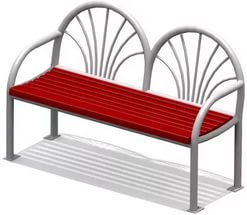 Скамья на металлических ножках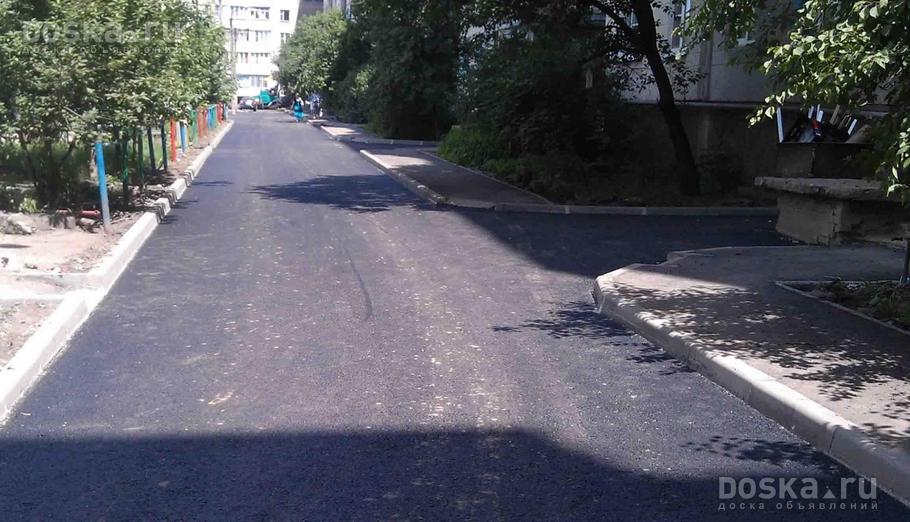 Ремонт дворового проезда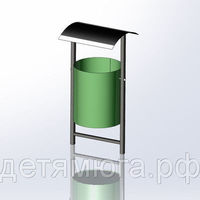 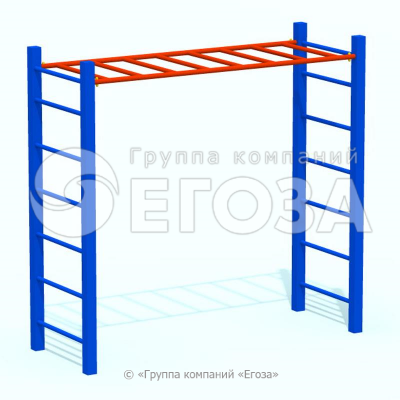 Урна металлическая			Рукоход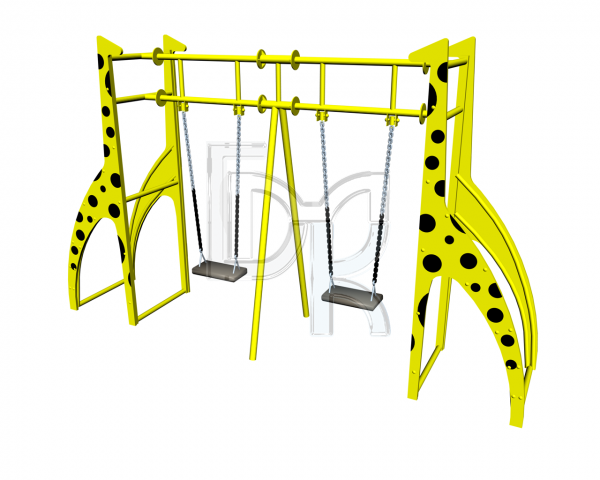 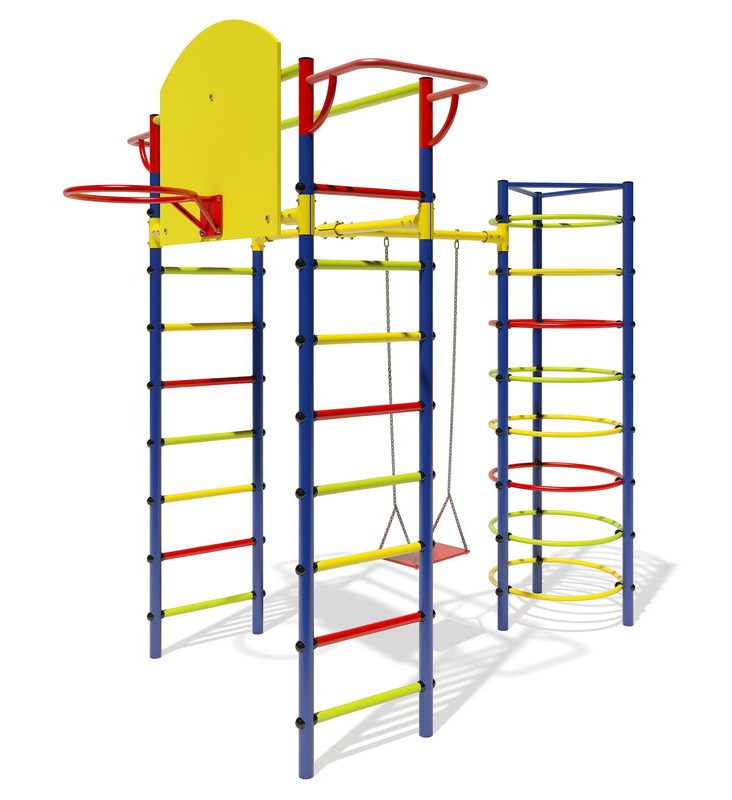 Качели										ДСКПриложение № 7к муниципальной программе «Формирование комфортной городской среды МО «Поселок Алмазный»Мирнинского района РС (Я) на 2018-2022 годыМуниципальная программа «Формирование комфортной городской среды МО «Поселок Алмазный» Мирнинского района Республики Саха (Якутия) на 2018-2022 годы»п. Алмазный 2017 годНаименование муниципальной ПрограммыМуниципальная программа «Формирование комфортной городской среды МО «Поселок Алмазный» Мирнинского района РС (Я) на 2018-2022 годы.Цели муниципальной программыПовышение уровня качества и комфорта дворовых территорий МО «Поселок Алмазный».Благоустройство территорий общего пользования (парки, скверы, улицы, площади)Задачи муниципальной программы1. Обеспечение формирования единых подходов и ключевых приоритетов, формирование комфортной городской среды.2. Создание условий для вовлечения населения в формирование и поддержание высокого качества комфортной городской среды.3. Создание комфортной городской среды для маломобильных групп.4. Создание механизмов вовлеченности заинтересованных лиц в реализацию мероприятий по благоустройству территорий МО «Поселок Алмазный».Целевые показатели (индикаторы) муниципальной программы-  Количество благоустроенных дворовых территорий;Доля благоустроенных дворовых территорий от общего количества дворовых территорий;Охват населения благоустроенными дворовыми территориями;Количество благоустроенных муниципальных территорий общего пользования;Площадь благоустроенных муниципальных территорий общего пользования;Доля площади благоустроенных муниципальных территорий общего пользования;Координатор муниципальной программыАдминистрация МО «Поселок Алмазный»Заказчик муниципальной программыАдминистрация МО «Поселок Алмазный»Сроки реализации муниципальной программы2018-2022 годы.Разработчик муниципальной программы Главный специалист по ЖКХОбъем бюджетных ассигнований муниципальной программыИсточник финансирования в т.ч.:Расходы 2018-2022 годы (тыс.руб.)Объем бюджетных ассигнований муниципальной программыИсточник финансирования в т.ч.:Объем финансирования: __1000,0__ тыс. руб.,
в том числе по источникам финансирования:
из федерального бюджета:_______тыс.руб.;из республиканского бюджета:________тыс.руб.;из местного бюджета:__1 000 000__руб.;из внебюджетных источников:________тыс.руб.;по годам реализации:на 2018год: _200,0_тыс.руб.;на 2019 год:_200.0_тыс.руб.;на 2020 год:_200,0_тыс.руб.;на 2021 год:_200,0_тыс.руб.;на 2022 год: _200,0_ тыс. руб.Ожидаемые результаты реализации Программы. 1.Создание системы «обратной связи» с населением и возможности участия заинтересованных лиц (граждан, организаций) и студенческих строительных отрядов в программах благоустройства.2. Увеличение количества обустроенных дворовых территорий.3.Улучшение придомовых территорий, общественных пространств.5.Повышение уровня озеленения и эстетичности дворовых территорий и общественных пространств, расположенных на территории поселка Алмазный.5. Увеличение количества спортивно-оздоровительных, обучающих площадок, а также расширение существующих детских игровых площадок.6.Приведение объектов благоустройства дворовых территорий и муниципальных территорий общего пользования в соответствие с современными требованиями;7.Улучшение состояние внутриквартальных проездов, тротуаров;8.Улучшение санитарного состояния территорий;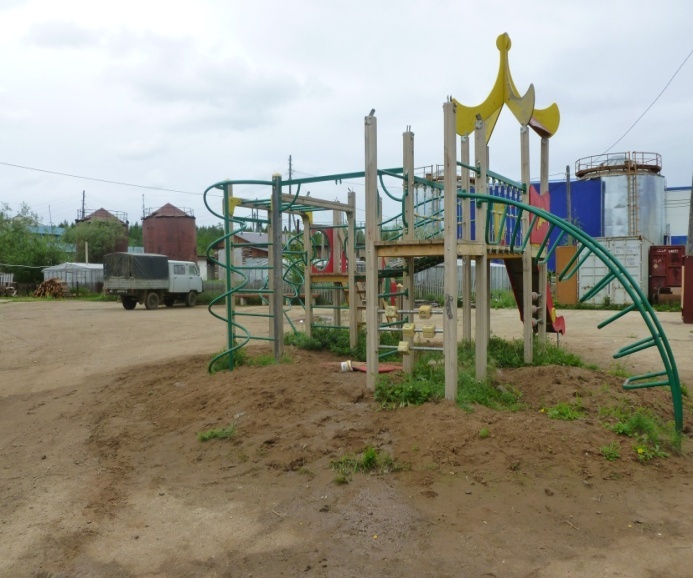 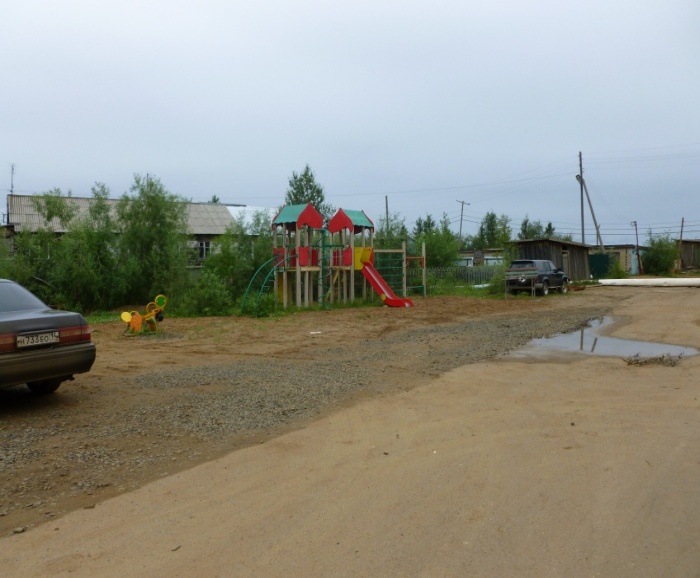 Бюджет (тыс. руб.)2018 г.2019 г.2020 г.2021 г.2022 г.ИтогоСредства  местного бюджета 200,0200,0200,0200,0200,01000,0Федеральный бюджет( дворовые территории)Федеральный бюджет (наиболее посещаемые общественные территории)Бюджет РС (Я) Всего:200,0200,0200,0200,0200,01000,0Приложение № 1к муниципальной программе «Формирование  комфортной городской среды МО «Поселок Алмазный» Мирнинского района РС (Я) на 2018-2022 годыПриложение № 1к муниципальной программе «Формирование  комфортной городской среды МО «Поселок Алмазный» Мирнинского района РС (Я) на 2018-2022 годыПеречень основных мероприятий муниципальной программы «Формирование комфортной городской среды МО «Поселок Алмазный» Мирнинского района РС (Я) на 2018-2022 годы.Перечень основных мероприятий муниципальной программы «Формирование комфортной городской среды МО «Поселок Алмазный» Мирнинского района РС (Я) на 2018-2022 годы.Перечень основных мероприятий муниципальной программы «Формирование комфортной городской среды МО «Поселок Алмазный» Мирнинского района РС (Я) на 2018-2022 годы.Перечень основных мероприятий муниципальной программы «Формирование комфортной городской среды МО «Поселок Алмазный» Мирнинского района РС (Я) на 2018-2022 годы.Перечень основных мероприятий муниципальной программы «Формирование комфортной городской среды МО «Поселок Алмазный» Мирнинского района РС (Я) на 2018-2022 годы.Перечень основных мероприятий муниципальной программы «Формирование комфортной городской среды МО «Поселок Алмазный» Мирнинского района РС (Я) на 2018-2022 годы.Перечень основных мероприятий муниципальной программы «Формирование комфортной городской среды МО «Поселок Алмазный» Мирнинского района РС (Я) на 2018-2022 годы.Перечень основных мероприятий муниципальной программы «Формирование комфортной городской среды МО «Поселок Алмазный» Мирнинского района РС (Я) на 2018-2022 годы.Перечень основных мероприятий муниципальной программы «Формирование комфортной городской среды МО «Поселок Алмазный» Мирнинского района РС (Я) на 2018-2022 годы.№ п/пНаименование основного мероприятияНаименование основного мероприятияОтветственный исполнительОтветственный исполнительСрокСрокОжидаемый непосредственный результат (краткое описание)Основные направления реализации№ п/пНаименование основного мероприятияНаименование основного мероприятияОтветственный исполнительОтветственный исполнительначала реализацииокончание реализацииОжидаемый непосредственный результат (краткое описание)Основные направления реализации1Ремонт дворового проезда(асфальтирование)Ремонт дворового проезда(асфальтирование)Глава, специалист по ЖКХГлава, специалист по ЖКХ20202022Увеличение количества обустроенных дворовых территорий.Повышение уровня жизнеобеспечения, комфортности проживания населения.2Освещение придомовой территории (одна опора)Освещение придомовой территории (одна опора)Глава, специалист по ЖКХГлава, специалист по ЖКХ20182019Увеличение количества обустроенных дворовых территорий.Повышение уровня жизнеобеспечения, комфортности проживания населения.3Приобретение и монтаж лавочек (на металлических стойках)Приобретение и монтаж лавочек (на металлических стойках)Глава, специалист по ЖКХГлава, специалист по ЖКХ20182018Увеличение количества обустроенных дворовых территорий.Повышение уровня жизнеобеспечения, комфортности проживания населения.4Приобретение и монтаж урны (металлическая)Приобретение и монтаж урны (металлическая)Глава, специалист по ЖКХГлава, специалист по ЖКХ20182018Увеличение количества обустроенных дворовых территорий.Повышение уровня жизнеобеспечения, комфортности проживания населения.5Озеленение придомовой территории (кустарник)Озеленение придомовой территории (кустарник)Глава, специалист по ЖКХГлава, специалист по ЖКХ20182019Повышение уровня озеленения и эстетичности дворовых территорий и общественных пространств, расположенных на территории поселкаПовышение уровня жизнеобеспечения, комфортности проживания населения.6Установка МАФУстановка МАФГлава, специалист по ЖКХГлава, специалист по ЖКХ20202022Увеличение количества обустроенных дворовых территорий.Повышение уровня жизнеобеспечения, комфортности проживания населения.Приложение № 2к муниципальной программе «Формированиекомфортной городской среды МО «Поселок Алмазный» Мирнинского района РС (Я) на 2018-2022 годыПриложение № 2к муниципальной программе «Формированиекомфортной городской среды МО «Поселок Алмазный» Мирнинского района РС (Я) на 2018-2022 годыПриложение № 2к муниципальной программе «Формированиекомфортной городской среды МО «Поселок Алмазный» Мирнинского района РС (Я) на 2018-2022 годыПриложение № 2к муниципальной программе «Формированиекомфортной городской среды МО «Поселок Алмазный» Мирнинского района РС (Я) на 2018-2022 годы.Ресурсное обеспечение реализации муниципальной  программы «Формирование комфортной городской среды МО «Поселок Алмазный» Мирнинского района РС (Я)  на 2018-2022 годы.Ресурсное обеспечение реализации муниципальной  программы «Формирование комфортной городской среды МО «Поселок Алмазный» Мирнинского района РС (Я)  на 2018-2022 годы.Ресурсное обеспечение реализации муниципальной  программы «Формирование комфортной городской среды МО «Поселок Алмазный» Мирнинского района РС (Я)  на 2018-2022 годы.Ресурсное обеспечение реализации муниципальной  программы «Формирование комфортной городской среды МО «Поселок Алмазный» Мирнинского района РС (Я)  на 2018-2022 годыНаименованиеОтветственный исполнитель, соисполнитель, государственный (муниципальный) заказчик-координатор, участник Источник финансирования *Объемы бюджетных ассигнований (тыс. рублей)  Муниципальная  программа  «Формирование комфортной городской среды МО «Поселок Алмазный» Мирнинского района РС (Я)  на 2018-2022 годывсего в том численаименование ответственного исполнителя:наименование соисполнителя:наименование участника:наименование ответственного исполнителя:наименование соисполнителя:наименование участника:Приложение № 3к муниципальной программе «Формированиекомфортной городской среды МО «Поселок Алмазный» Мирнинского района РС (Я) на 2018-2022 годы.Информация о дворовых территорияхПриложение № 3к муниципальной программе «Формированиекомфортной городской среды МО «Поселок Алмазный» Мирнинского района РС (Я) на 2018-2022 годы.Информация о дворовых территорияхПриложение № 3к муниципальной программе «Формированиекомфортной городской среды МО «Поселок Алмазный» Мирнинского района РС (Я) на 2018-2022 годы.Информация о дворовых территорияхПриложение № 3к муниципальной программе «Формированиекомфортной городской среды МО «Поселок Алмазный» Мирнинского района РС (Я) на 2018-2022 годы.Информация о дворовых территорияхПриложение № 3к муниципальной программе «Формированиекомфортной городской среды МО «Поселок Алмазный» Мирнинского района РС (Я) на 2018-2022 годы.Информация о дворовых территорияхПриложение № 3к муниципальной программе «Формированиекомфортной городской среды МО «Поселок Алмазный» Мирнинского района РС (Я) на 2018-2022 годы.Информация о дворовых территорияхПриложение № 3к муниципальной программе «Формированиекомфортной городской среды МО «Поселок Алмазный» Мирнинского района РС (Я) на 2018-2022 годы.Информация о дворовых территорияхПриложение № 3к муниципальной программе «Формированиекомфортной городской среды МО «Поселок Алмазный» Мирнинского района РС (Я) на 2018-2022 годы.Информация о дворовых территорияхПриложение № 3к муниципальной программе «Формированиекомфортной городской среды МО «Поселок Алмазный» Мирнинского района РС (Я) на 2018-2022 годы.Информация о дворовых территорияхПриложение № 3к муниципальной программе «Формированиекомфортной городской среды МО «Поселок Алмазный» Мирнинского района РС (Я) на 2018-2022 годы.Информация о дворовых территорияхПриложение № 3к муниципальной программе «Формированиекомфортной городской среды МО «Поселок Алмазный» Мирнинского района РС (Я) на 2018-2022 годы.Информация о дворовых территорияхПриложение № 3к муниципальной программе «Формированиекомфортной городской среды МО «Поселок Алмазный» Мирнинского района РС (Я) на 2018-2022 годы.Информация о дворовых территорияхПриложение № 3к муниципальной программе «Формированиекомфортной городской среды МО «Поселок Алмазный» Мирнинского района РС (Я) на 2018-2022 годы.Информация о дворовых территорияхПриложение № 3к муниципальной программе «Формированиекомфортной городской среды МО «Поселок Алмазный» Мирнинского района РС (Я) на 2018-2022 годы.Информация о дворовых территорияхПриложение № 3к муниципальной программе «Формированиекомфортной городской среды МО «Поселок Алмазный» Мирнинского района РС (Я) на 2018-2022 годы.Информация о дворовых территорияхПриложение № 3к муниципальной программе «Формированиекомфортной городской среды МО «Поселок Алмазный» Мирнинского района РС (Я) на 2018-2022 годы.Информация о дворовых территорияхПриложение № 3к муниципальной программе «Формированиекомфортной городской среды МО «Поселок Алмазный» Мирнинского района РС (Я) на 2018-2022 годы.Информация о дворовых территорияхПриложение № 3к муниципальной программе «Формированиекомфортной городской среды МО «Поселок Алмазный» Мирнинского района РС (Я) на 2018-2022 годы.Информация о дворовых территорияхПриложение № 3к муниципальной программе «Формированиекомфортной городской среды МО «Поселок Алмазный» Мирнинского района РС (Я) на 2018-2022 годы.Информация о дворовых территорияхПриложение № 3к муниципальной программе «Формированиекомфортной городской среды МО «Поселок Алмазный» Мирнинского района РС (Я) на 2018-2022 годы.Информация о дворовых территорияхПриложение № 3к муниципальной программе «Формированиекомфортной городской среды МО «Поселок Алмазный» Мирнинского района РС (Я) на 2018-2022 годы.Информация о дворовых территорияхПриложение № 3к муниципальной программе «Формированиекомфортной городской среды МО «Поселок Алмазный» Мирнинского района РС (Я) на 2018-2022 годы.Информация о дворовых территорияхПриложение № 3к муниципальной программе «Формированиекомфортной городской среды МО «Поселок Алмазный» Мирнинского района РС (Я) на 2018-2022 годы.Информация о дворовых территорияхПриложение № 3к муниципальной программе «Формированиекомфортной городской среды МО «Поселок Алмазный» Мирнинского района РС (Я) на 2018-2022 годы.Информация о дворовых территорияхПриложение № 3к муниципальной программе «Формированиекомфортной городской среды МО «Поселок Алмазный» Мирнинского района РС (Я) на 2018-2022 годы.Информация о дворовых территорияхПриложение № 3к муниципальной программе «Формированиекомфортной городской среды МО «Поселок Алмазный» Мирнинского района РС (Я) на 2018-2022 годы.Информация о дворовых территорияхПриложение № 3к муниципальной программе «Формированиекомфортной городской среды МО «Поселок Алмазный» Мирнинского района РС (Я) на 2018-2022 годы.Информация о дворовых территорияхПриложение № 3к муниципальной программе «Формированиекомфортной городской среды МО «Поселок Алмазный» Мирнинского района РС (Я) на 2018-2022 годы.Информация о дворовых территорияхПриложение № 3к муниципальной программе «Формированиекомфортной городской среды МО «Поселок Алмазный» Мирнинского района РС (Я) на 2018-2022 годы.Информация о дворовых территорияхПриложение № 3к муниципальной программе «Формированиекомфортной городской среды МО «Поселок Алмазный» Мирнинского района РС (Я) на 2018-2022 годы.Информация о дворовых территорияхПриложение № 3к муниципальной программе «Формированиекомфортной городской среды МО «Поселок Алмазный» Мирнинского района РС (Я) на 2018-2022 годы.Информация о дворовых территорияхПриложение № 3к муниципальной программе «Формированиекомфортной городской среды МО «Поселок Алмазный» Мирнинского района РС (Я) на 2018-2022 годы.Информация о дворовых территорияхПриложение № 3к муниципальной программе «Формированиекомфортной городской среды МО «Поселок Алмазный» Мирнинского района РС (Я) на 2018-2022 годы.Информация о дворовых территорияхПриложение № 3к муниципальной программе «Формированиекомфортной городской среды МО «Поселок Алмазный» Мирнинского района РС (Я) на 2018-2022 годы.Информация о дворовых территорияхПриложение № 3к муниципальной программе «Формированиекомфортной городской среды МО «Поселок Алмазный» Мирнинского района РС (Я) на 2018-2022 годы.Информация о дворовых территориях№ п/п№ п/пАдрес МКД*Адрес МКД*Год постройкиГод постройкиПлощадь МКД, м2Площадь МКД, м2Количество квартир, ед.Количество квартир, ед.Количество жителей, чел. Количество жителей, чел. Площадь дворовой территории, м2Площадь дворовой территории, м2оснащенность / наличие (1-да/ 0-нет)оснащенность / наличие (1-да/ 0-нет)оснащенность / наличие (1-да/ 0-нет)оснащенность / наличие (1-да/ 0-нет)оснащенность / наличие (1-да/ 0-нет)оснащенность / наличие (1-да/ 0-нет)оснащенность / наличие (1-да/ 0-нет)оснащенность / наличие (1-да/ 0-нет)оснащенность / наличие (1-да/ 0-нет)оснащенность / наличие (1-да/ 0-нет)оснащенность / наличие (1-да/ 0-нет)оснащенность / наличие (1-да/ 0-нет)оснащенность / наличие (1-да/ 0-нет)оснащенность / наличие (1-да/ 0-нет)наличие малых архитектурных форм МКД (1-да/ 0-нет)наличие малых архитектурных форм МКД (1-да/ 0-нет)наличие малых архитектурных форм МКД (1-да/ 0-нет)наличие малых архитектурных форм МКД (1-да/ 0-нет)наличие малых архитектурных форм МКД (1-да/ 0-нет)наличие малых архитектурных форм МКД (1-да/ 0-нет)наличие малых архитектурных форм МКД (1-да/ 0-нет)наличие малых архитектурных форм МКД (1-да/ 0-нет)наличие малых архитектурных форм МКД (1-да/ 0-нет)наличие малых архитектурных форм МКД (1-да/ 0-нет)№ п/п№ п/пАдрес МКД*Адрес МКД*Год постройкиГод постройкиПлощадь МКД, м2Площадь МКД, м2Количество квартир, ед.Количество квартир, ед.Количество жителей, чел. Количество жителей, чел. Площадь дворовой территории, м2Площадь дворовой территории, м2ОсвещениеОсвещениеДворовый проездДворовый проездДетские площадкиДетские площадкиСпортивные площадкиСпортивные площадкиАвтомобильные парковкиАвтомобильные парковкиОзеленениеОзеленениепотребность в новом уличном туалете*потребность в новом уличном туалете*Скамейки и лавочки, ед.Скамейки и лавочки, ед.Урны для мусора, ед.Урны для мусора, ед.Площадки для контейнеров, ед.Площадки для контейнеров, ед.Памятники и скульптуры, ед.Памятники и скульптуры, ед.Пандусы, ед.Другие малые архитектурные формы (указать)I. Каменные МКДI. Каменные МКД1.1. благоустроенные1.1. благоустроенные11п.Алмазный, ул Байкалова,  д.10/1п.Алмазный, ул Байкалова,  д.10/1200720078028021818252585885811111100001100222200000горка, песочница, качель-балансир II. Деревянные МКДII. Деревянные МКД2.1. благоустроенные2.1. благоустроенные21п.Алмазный,                               ул. Байкалова,  д.12п.Алмазный,                               ул. Байкалова,  д.12199119918338331212333384484433221100003300220000000детский игровой комплекс32п.Алмазный,                               ул. Байкалова,  д.14п.Алмазный,                               ул. Байкалова,  д.1419911991838,2838,2121236367967962211000000220000000000043п.Алмазный,                               ул. Байкалова,  д.16п.Алмазный,                               ул. Байкалова,  д.1619971997836,6836,6121234345395390011000000110000000000054п.Алмазный,                               ул. Гагарина,  д.10п.Алмазный,                               ул. Гагарина,  д.1019811981744,5744,5121236366686682200000000000000000000065п.Алмазный,                               ул. Гагарина,  д.12п.Алмазный,                               ул. Гагарина,  д.1219851985747,4747,412124040122112213322000000330011000000076п.Алмазный,                               ул. Гагарина,  д.14п.Алмазный,                               ул. Гагарина,  д.141986198672372312123636100810083311000000330000000000087п.Алмазный,                               ул. Гагарина,  д.16п.Алмазный,                               ул. Гагарина,  д.1619891989752,4752,4121242421588158822111100001100000000000детский игровой комплекс, качель-балансир98п.Алмазный,                               ул. Лесная,  д.4п.Алмазный,                               ул. Лесная,  д.420032003826,4826,4121230301104110400221100112200220000000детский игровой комплекс, песочница 109п.Алмазный,                               ул. Октябрьская,  д.18п.Алмазный,                               ул. Октябрьская,  д.1819881988717,1717,112123636494494332200000022000000000001110п.Алмазный,                               ул. Речная,  д.4п.Алмазный,                               ул. Речная,  д.419921992568,8568,812123131561,75561,7522111100000000000000000детский игровой комплексПриложение № 4к муниципальной программе «Формированиекомфортной городской среды МО «Поселок Алмазный» Мирнинского района РС (Я) на 2018-2022 годы.Информация о наиболее посещаемой территории общего пользованияИнформация о наиболее посещаемой территории общего пользованияИнформация о наиболее посещаемой территории общего пользованияИнформация о наиболее посещаемой территории общего пользованияИнформация о наиболее посещаемой территории общего пользования№ п/пНаименование общественной территорииОбщее количество, ед.из нихиз них№ п/пНаименование общественной территорииОбщее количество, ед.требуется провести мероприятия по благоустройствутребуется провести мероприятия по благоустройствуI. Парки 0II. Скверы0III. Площади41Площадь ДК «Алмазный»1Установка скамеек, урнУстановка скамеек, урн2Площадь СК «Молодежный»1Установка скамеек, урнУстановка скамеек, урнIV. Бульвары00V. Набережная/пляжи00VI. Детские площадки (вне МКД)1 1п.Алмазный, ул.Дражная 1 Освещение, покрытие из резиновой крошкиОсвещение, покрытие из резиновой крошки2п.Алмазный, ул. Геодезическая1Освещение, покрытие из резиновой крошки, установка скамеек, урнОсвещение, покрытие из резиновой крошки, установка скамеек, урн3п.Алмазный, ул.Октябрьская1Освещение, покрытие из резиновой крошки, установка скамеек, урнОсвещение, покрытие из резиновой крошки, установка скамеек, урн4п.Алмазный, ул.Речная 1Освещение, покрытие из резиновой крошки, установка скамеек, урнОсвещение, покрытие из резиновой крошки, установка скамеек, урнVII. Спортивные площадки (вне МКД)21Спортивная площадка, п.Алмазный, ул.Маршака, (территория школы)1Установка скамеек, урнУстановка скамеек, урн2Спортивная площадка, п.Алмазный, ул.Клубная 1Покрытие из резиновой крошки, установка скамеек, урн, огражденияПокрытие из резиновой крошки, установка скамеек, урн, ограждения№Наименование работЕд. изм Кол-воСумма с НДС (руб)Минимальный перечень:Минимальный перечень:Минимальный перечень:Минимальный перечень:Минимальный перечень:1Ремонт дворового проезда(асфальтирование):Ремонт дворового проезда(асфальтирование):Ремонт дворового проезда(асфальтирование):Ремонт дворового проезда(асфальтирование):1.1Выравнивающий слой щебня толщиной 5мм м3520 3811.2Розлив вяжущихт133 5041.3Устройство покрытий из асфальтобетонной смеси толщина  8ммм2100189 1261.4Устройство бордюрам100172 9021.5Монтаж трубым10062 1982Освещение придомовой территории (одна опора)Освещение придомовой территории (одна опора)Освещение придомовой территории (одна опора)Освещение придомовой территории (одна опора)2.1Бурение на глубину 2 мшт14 2132.2Установка стальных опор м30,384 8522.3Опора парковая с комплектующимишт117 1632.4Устройство бетонной подготовким30,384 9362.5Прокладка кабеля в трубе (в том числе кабель 3мм2*1,5мм2)м508 8353Приобретение и монтаж лавочек (на металлических стойках)Приобретение и монтаж лавочек (на металлических стойках)Приобретение и монтаж лавочек (на металлических стойках)Приобретение и монтаж лавочек (на металлических стойках)3.1Копание ямм30,37743.2Устройство бетонной подготовким30,22 5983.3Монтаж скамьи (в том числе скамья на металлических ножках)шт130 0914Приобретение и монтаж урны (металлическая)Приобретение и монтаж урны (металлическая)Приобретение и монтаж урны (металлическая)Приобретение и монтаж урны (металлическая)4.1Копание ямм30,04103 4.2Устройство бетонной подготовким30,033904.3Монтаж урны (в том числе урна)шт111 060Дополнительный перечень:Дополнительный перечень:Дополнительный перечень:Дополнительный перечень:Дополнительный перечень:6Озеленение придомовой территории (кустарник)Озеленение придомовой территории (кустарник)Озеленение придомовой территории (кустарник)Озеленение придомовой территории (кустарник)6.1Планировка вручнуюм21005 3386.2Посадка деревьевшт1022 9767Установка МАФУстановка МАФУстановка МАФУстановка МАФ7.1Установка качели (копание ям)м30,751937.2Установка качели (Устройство бетонной подготовки)м30,11 2997.3Установка качели ( качели двойные на цепях)шт130 0907.4Установка спортивного комплекса (копание ям)м30,2165577.5Установка спортивного комплекса(Устройство бетонной подготовки)м30,182 3387.6Установка спортивного комплекса (спортивный комплекс)шт115 0697.7Установка качалки (копание ям)м30,421 0837.8Установка качалки (Устройство бетонной подготовки)м30,2523 2738.9Установка качалки( качалка – балансир)шт113 240План мероприятий План мероприятий План мероприятий План мероприятий План мероприятий План мероприятий № п/пНаименование мероприятияСрок исполнения Примечание Ответственный специалистПредварительный срок исполнения 1Проинформировать граждан о формировании муниципальной программы10.10.2017гРазмещено уведомление на информационных стендахО.В Щербакова06.10.20172Разработать  и  Опубликовать (со сроком обсуждения не менее 30 дней) проект муниципальной программы "Формирование комфортной городской среды" на 2018-2022 годы10.10.2017гРазмещено на сайте администрациалмазный-край.рфО.В Щербакова10.10.20173Разработать и утвердить:      1.Порядок  проведения общественного  обсуждения   проекта муниципальной программы «Формирования            комфортной  городской   среды»    МО «Поселок Алмазный»                                                        2. Порядок представления, рассмотрения и оценки предложений о включении дворовой территории в муниципальную программу наиболее посещаемой общественной территории, подлежащей обязательному благоустройству на2018-2022гг.3. Порядок представления, рассмотрения и оценки предложений заинтересованных лиц о включении дворовой территории в муниципальную программу 28.09.2017гО.В Щербакова25.12.20173Разработать и утвердить:      1.Порядок  проведения общественного  обсуждения   проекта муниципальной программы «Формирования            комфортной  городской   среды»    МО «Поселок Алмазный»                                                        2. Порядок представления, рассмотрения и оценки предложений о включении дворовой территории в муниципальную программу наиболее посещаемой общественной территории, подлежащей обязательному благоустройству на2018-2022гг.3. Порядок представления, рассмотрения и оценки предложений заинтересованных лиц о включении дворовой территории в муниципальную программу О.В Щербакова25.12.20174Разработать и утвердить: Порядок разработки, обсуждения с заинтересованными лицами и утверждения дизайн-проекта благоустройства дворовых территорий многоквартирных домов, включенных в муниципальную программу «Формирования  комфортной городской среды» МО «Поселок Алмазный» на 2018-2022 гг, а также дизайн-проекта благоустройства наиболее посещаемой муниципальной территории общего пользования МО «Поселок Алмазный»28.09.2017гО.В Щербакова28.09.2017г5Рассмотрение подачи заявок общественной комиссией 25.10.2017гОбщественная комиссияО.В Щербакова20.12.2017г6Утверждение с учетом обсуждения с представителями заинтересованных лиц дизайн-проект благоустройства каждой дворовой территории и дизайн-проект благоустройства наиболее посещаемой муниципальной территории общего пользования населенного пункта, включенных в муниципальную программу формирование комфортной городской среды на 2018-2022гг01.11.2017 г. Подготовить акты обследования придомовых территорий и создание дизайн проекта каждой дворовой территории и наиболее посещаемого общественного местаО.В Щербакова25.12.2017 г. 7Разработать и утвердить правила Благоустройства, согласно Методических рекомендаций утвержденных Министерством РФдо 01.11.2017 г. Размещены на сайте алмазный-край. РФ назначены публичные слушания 27.10.2017г 12ч.00минО.В Щербакова01.11.2017г 9Утверждение муниципальной программы "Формирование комфортной  городской среды на 2018 - 2022 годы"до 31.12.2017 г.Собрать заявки от граждан и некоммерческих предприятий, Совета депутатов, для включения в программу, благоустройство придомовой территории и наиболее посещаемого общественного места  О.В Щербакова25.12.2017